ANEXO I DOCUMENTO DE FORMALIZAÇÃO DA DEMANDA Aquisição/Contratação de ........................................, conforme condições, quantidades e exigências estabelecidas abaixo:Demais características necessárias para completa descrição do objeto (tipo do material, finalidade/uso, imagem ilustrativa, necessidade de amostra ou catálogo..)EntregaPrazo de entrega ou realização do serviço é de ..........(entrega única, parcelado...)............. (Ciretran, Setor, Coordenadoria, Assessoria), no endereço ......................................(rua, bairro, cidade), no horário compreendido entre ...............................Responsável pelo recebimento é.............telefone...........Descrição da necessidade da contratação:(evidenciar o problema a ser resolvido sob a perspectiva do interesse público)Justificativa da estimativas da quantidade para a contratação(acompanhadas das memórias de cálculo e dos documentos que lhes dão suporte, que considerem interdependências com outras contratações, de modo a possibilitar economia de escala)Justificativa da escolha do tipo de solução a contratar:(com base na necessidade, descrever como escolheu resolver o problema – tinha outra opção?)Requisitos da contratação(são as condições indispensáveis para a solução atender à pretensão contratual, tais como a indicação da natureza do serviço (se continuado ou não), os padrões mínimos de qualidade, os critérios de sustentabilidade)Contratação correlataIndicar se a contratação faz parte de outro processo.Demonstrativo dos resultados pretendidos:(em termos de economicidade e de melhor aproveitamento dos recursos humanos, materiais e financeiros disponíveis)CONCLUSÃO(posicionamento conclusivo sobre a contratação para o atendimento da necessidade a que se destina).Acompanhamento da execução e gestão do material/serviço.Gestor: nome, RG, CPF e telefone – preferencialmente servidor estatutárioFiscal: nome, RG, CPF e telefone – preferencialmente servidor estatutário.Estimativa do valor da contratação;Deverão ser anexados,orçamentos, com empresas do ramo.Os orçamentos deverão conter, no mínimo: Descrição do objeto/serviço;Quantidade;Valor unitário e valor total;Razão social;CNPJ;Endereço e telefone da empresa ou prestador do serviço;Prazo de entrega ou realização do serviço;Data da realização do orçamento; eO orçamento deverá estar assinado ou junto ao e mail no qual foi recebido, com nome completo e CPF do vendedor ou responsável pela empresa.Deverá ser feita, em folha separada, a tabela de formação de preço, a qual deve ser assinada eletronicamente no sistema e-protocolo, conforme modelo abaixo:Informações adicionais:Indicar qualquer informação, condição ou especificação adicional que deva ser incluída no edital licitatório e/ou contrato, como por exemplo, obrigações por parte da contratada.Detran/PR, XX de XXXXXXXX de XXXX(Assinado eletronicamente)               (Assinado eletronicamente)						Assinatura do Autor			Assinatura do Chefe da UnidadePS: As mesmas assinaturas serão solicitadas nos documentos complementares conforme item 3 da Ordem de Serviço.OBSERVAÇÃO:Todas as informações contidas neste documento, bem como a falta de informações necessárias para uma correta aquisição de materiais ou equipamentos ou a contratação de serviços, serão de total responsabilidade do autor e do chefe da unidade. Não caberá ao Setor de Compras, complementar ou alterar informações referentes a: descrição do objeto/serviço,  justificativas ou orçamentos.Após terem sido protocolados o Memorando e o documento de Formalização da Demanda, também deverá ser incluído no processo o Despacho Motivado (modelo abaixo), com a devida aprovação da Diretoria vinculada à área solicitante. ANEXO IIDESPACHO Nº XXX/20XX – SETOR/COORDENADORIA/DIRETORIAI – APROVO o Documento de Formalização da Demanda, constante das folhas …….. a …….. do processo protocolado nº ………………., objetivando a aquisição/contratação (conforme o caso) de.................II – A justificativa para a aquisição/contratação (conforme o caso) consta no Documento de Formalização da Demanda elaborado  pela Ciretran/Coordenadoria/Setor de ………………, estando devidamente evidenciada a necessidade da aquisição/contratação (conforme o caso).III – Remeta-se o processo à Coordenadoria Administrativa para as providências cabíveis, observadas as formalidades legais.Detran/PR, …… de ………………….. de ..........(Assinado eletronicamente)
Nome do DiretorDiretor de ……………………...do Detran/PRITEMDESCRIÇÃO/ESPECIFICAÇÃO(detalhada)UNIDADE DE MEDIDAQUANTIDADE01cm, m, kg, resma...02...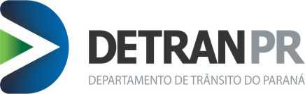 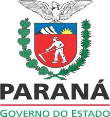 Fornecedor 1Fornecedor 1Fornecedor 2Fornecedor 2Fornecedor 3Fornecedor 3Fornecedor 4Fornecedor 4Razão SocialRazão SocialRazão SocialRazão SocialRazão SocialRazão SocialRazão SocialRazão SocialCNPJCNPJCNPJCNPJCNPJCNPJCNPJCNPJDescriçãoQtidadePreço unitárioPreço TotalPreço unitárioPreço TotalPreço unitárioPreço TotalPreço unitárioPreço TotalTOTALR$R$R$R$R$R$R$R$IMPORTANTE: Nome, RG e CPF do responsável pela elaboração dos orçamentos e do mapa de preços.IMPORTANTE: Nome, RG e CPF do responsável pela elaboração dos orçamentos e do mapa de preços.IMPORTANTE: Nome, RG e CPF do responsável pela elaboração dos orçamentos e do mapa de preços.IMPORTANTE: Nome, RG e CPF do responsável pela elaboração dos orçamentos e do mapa de preços.IMPORTANTE: Nome, RG e CPF do responsável pela elaboração dos orçamentos e do mapa de preços.IMPORTANTE: Nome, RG e CPF do responsável pela elaboração dos orçamentos e do mapa de preços.IMPORTANTE: Nome, RG e CPF do responsável pela elaboração dos orçamentos e do mapa de preços.IMPORTANTE: Nome, RG e CPF do responsável pela elaboração dos orçamentos e do mapa de preços.IMPORTANTE: Nome, RG e CPF do responsável pela elaboração dos orçamentos e do mapa de preços.IMPORTANTE: Nome, RG e CPF do responsável pela elaboração dos orçamentos e do mapa de preços.